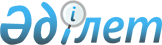 О внесении изменений в решение Жалагашского районного маслихата от 27 декабря 2019 года №51-6 “О бюджете сельского округа Бухарбай батыр на 2020-2022 годы”
					
			С истёкшим сроком
			
			
		
					Решение Жалагашского районного маслихата Кызылординской области от 17 марта 2020 года № 53-5. Зарегистрировано Департаментом юстиции Кызылординской области 18 марта 2020 года № 7304. Прекращено действие в связи с истечением срока
      В соответствии со статьей 109-1 Кодекса Республики Казахстан от 4 декабря 2008 года “Бюджетный кодекс Республики Казахстан” и пункта 2-7 статьи 6 Закона Республики Казахстан от 23 января 2001 года “О местном государственном управлении и самоуправлении в Республике Казахстан” Жалагашский районный маслихат РЕШИЛ:
      1. Внести в решение Жалагашского районного маслихата от 27 декабря 2019 года № 51-6 “О бюджете сельского округа Бухарбай батыр на 2020-2022 годы” (зарегистрировано в Реестре государственный регистрации нормативных правовых актов за номером 7153, опубликовано 14 января 2020 года в газете “Жалағаш жаршысы” и в Эталонном контрольном банке нормативных правовых актов Республики Казахстан 15 января 2020 года) следующие изменения:
      пункт 1 изложить в новой редакции:
      “1. Утвердить бюджет сельского округа Бухарбай батыр на 2020 – 2022 годы согласно приложениям 1, 2 и 3 к настоящему решению соответственно, в том числе на 2020 год в следующих объемах:
      1) доходы – 146 680 тысяч тенге, в том числе:
      налоговые поступления – 2 967 тысяч тенге;
      неналоговые поступления – 135 тысяч тенге;
      поступления от продажи основного капитала – 0;
      поступления трансфертов – 143 578 тысяч тенге;
      2) затраты – 147 520,4 тысяч тенге;
      3) чистое бюджетное кредитование – 0;
      бюджетные кредиты – 0;
      погашение бюджетных кредитов – 0;
      4) сальдо по операциям с финансовыми активами – 0;
      приобретение финансовых активов – 0;
      поступления от продажи финансовых активов государства – 0;
      5) дефицит (профицит) бюджета – 0;
      6) финансирование дефицита (использование профицита) бюджета– 0;
      поступление займов – 0;
      погашение займов – 0;
      используемые остатки бюджетных средств – 840,4 тысяч тенге.”.
      Приложение 1 указанного решения изложить в новой редакции согласно приложению к настоящему решению.
      2. Настоящее решение вводится в действие с 1 января 2020 года и подлежит официальному опубликованию. Бюджет сельского округа Бухарбай батыр на 2020 год
					© 2012. РГП на ПХВ «Институт законодательства и правовой информации Республики Казахстан» Министерства юстиции Республики Казахстан
				
      Председатель 53 сессии Жалагашскогорайонного маслихата, секретарьЖалагашского районного маслихата

М. Еспанов
Приложение к решению Жалагашского районного маслихата от 17 марта 2020 года №53-5Приложение 1 к решению Жалагашского районного маслихата от 27 декабря 2019 года №51-6
Категория
Категория
Категория
Категория
Сумма, 
тысяч тенге
Класс
Класс
Класс
Сумма, 
тысяч тенге
Подкласс
Подкласс
Сумма, 
тысяч тенге
Наименование
Сумма, 
тысяч тенге
Доходы
146 680
1
Налоговые поступления
2 967
01
Подоходный налог
379
2
Индивидуальный подоходный налог
379
04
Hалоги на собственность
2588
1
Hалоги на имущество
28
3
Земельный налог
180
4
Hалог на транспортные средства
2380
2
Неналоговые поступления
135
06
Прочие неналоговые поступления
135
1
Прочие неналоговые поступления
135
3
Поступления от продажи основного капитала
0
01
Продажа государственного имущества, закрепленного за государственными учреждениями
0
1
Продажа государственного имущества, закрепленного за государственными учреждениями
0
4
Поступления трансфертов
143 578
02
Трансферты из вышестоящих органов государственного управления
143578
3
Трансферты из районного (города областного значения) бюджета
143578
Функциональная группа
Функциональная группа
Функциональная группа
Функциональная группа
Сумма, 
тысяч тенге
Администратор бюджетных программ
Администратор бюджетных программ
Администратор бюджетных программ
Сумма, 
тысяч тенге
Программа
Программа
Сумма, 
тысяч тенге
Наименование
Сумма, 
тысяч тенге
Затраты
147 520,4
01
Государственные услуги общего характера
28 854
124
Аппарат акима города районного значения, села, поселка, сельского округа
28854
001
Услуги по обеспечению деятельности акима города районного значения, села, поселка, сельского округа
27804
032
Капитальные расходы подведомственных государственных учреждений и организаций
1000
053
Управление коммунальным имуществом города районного значения, села, поселка, сельского округа
50
04
Образование
79 174
124
Аппарат акима города районного значения, села, поселка, сельского округа
79174
004
Дошкольное воспитание и обучение и организация медицинского обслуживания в организациях дошкольного воспитания и обучения
79174
06
Социальная помощь и социальное обеспечение
4 458
124
Аппарат акима города районного значения, села, поселка, сельского округа
4458
003
Оказание социальной помощи нуждающимся гражданам на дому
4458
07
Жилищно-коммунальное хозяйство
2 015
124
Аппарат акима города районного значения, села, поселка, сельского округа
2015
008
Освещение улиц населенных пунктов
1013
009
Обеспечение санитарии населенных пунктов
372
011
Благоустройство и озеленение населенных пунктов
630
08
Культура, спорт, туризм и информационное пространство
23 312
124
Аппарат акима города районного значения, села, поселка, сельского округа
23312
006
Поддержка культурно-досуговой работы на местном уровне
23312
13
Прочие
9 704,8
124
Аппарат акима города районного значения, села, поселка, сельского округа
9704,8
040
Реализация мероприятий для решения вопросов обустройства населенных пунктов в реализацию мер по содействию экономическому развитию регионов в рамках Программы развития регионов до 2025 года
9704,8
15
Трансферты
2,6
124
Аппарат акима города районного значения, села, поселка, сельского округа
2,6
048
Возврат неиспользованных (недоиспользованных) целевых трансфертов
2,6
Дефицит (профицит) бюджета
0
Финансирование дефицита (использование профицита) бюджета
0
8
Используемые остатки бюджетных средств
840,4
1
Свободные остатки бюджетных средств
840,4